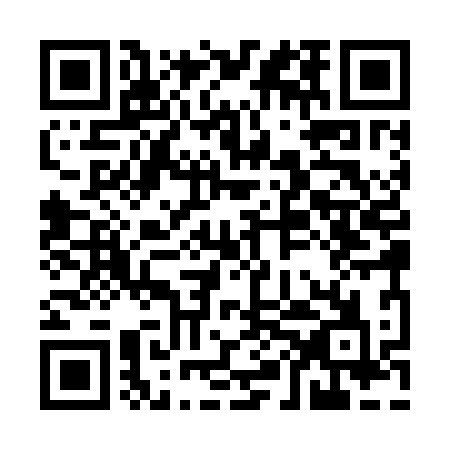 Ramadan times for Cove Creek, Arkansas, USAMon 11 Mar 2024 - Wed 10 Apr 2024High Latitude Method: Angle Based RulePrayer Calculation Method: Islamic Society of North AmericaAsar Calculation Method: ShafiPrayer times provided by https://www.salahtimes.comDateDayFajrSuhurSunriseDhuhrAsrIftarMaghribIsha11Mon6:186:187:271:214:437:177:178:2512Tue6:176:177:251:214:447:177:178:2613Wed6:156:157:241:214:447:187:188:2714Thu6:146:147:231:214:447:197:198:2815Fri6:126:127:211:204:457:207:208:2916Sat6:116:117:201:204:457:217:218:3017Sun6:106:107:191:204:457:217:218:3018Mon6:086:087:171:194:467:227:228:3119Tue6:076:077:161:194:467:237:238:3220Wed6:056:057:141:194:467:247:248:3321Thu6:046:047:131:194:477:257:258:3422Fri6:026:027:121:184:477:257:258:3523Sat6:016:017:101:184:477:267:268:3524Sun6:006:007:091:184:477:277:278:3625Mon5:585:587:081:174:487:287:288:3726Tue5:575:577:061:174:487:287:288:3827Wed5:555:557:051:174:487:297:298:3928Thu5:545:547:031:164:487:307:308:4029Fri5:525:527:021:164:487:317:318:4130Sat5:515:517:011:164:497:327:328:4231Sun5:495:496:591:164:497:327:328:421Mon5:485:486:581:154:497:337:338:432Tue5:465:466:571:154:497:347:348:443Wed5:455:456:551:154:497:357:358:454Thu5:435:436:541:144:497:357:358:465Fri5:425:426:521:144:507:367:368:476Sat5:405:406:511:144:507:377:378:487Sun5:395:396:501:144:507:387:388:498Mon5:375:376:481:134:507:397:398:509Tue5:365:366:471:134:507:397:398:5110Wed5:345:346:461:134:507:407:408:52